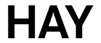 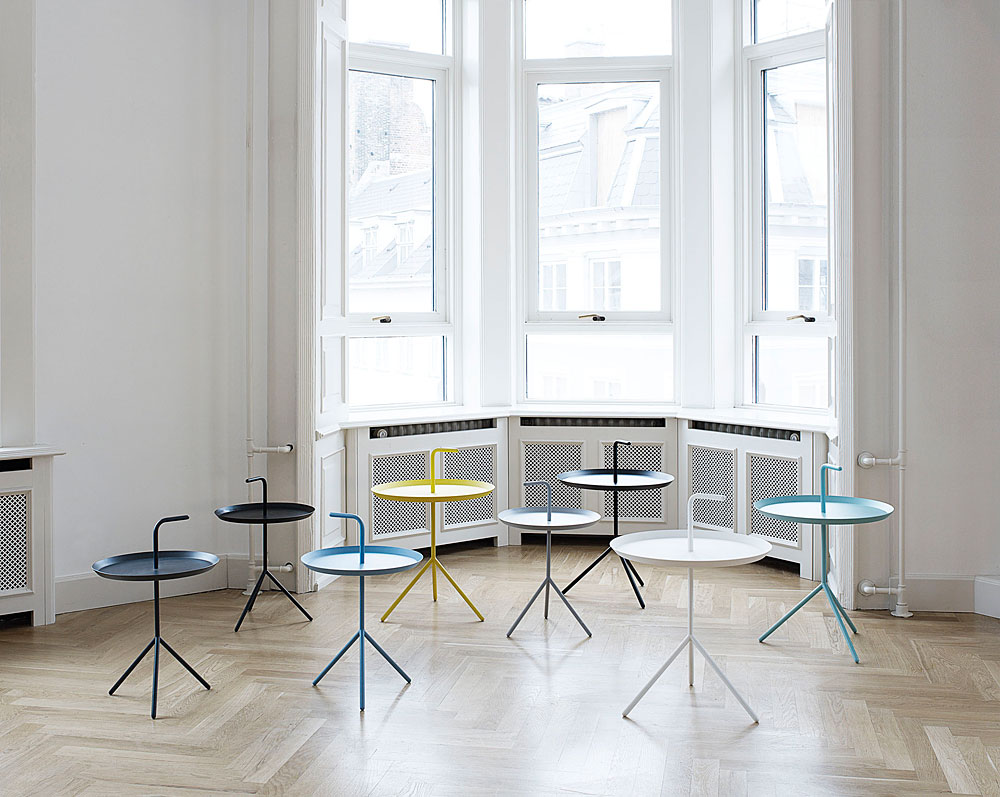 DLM (Don’t Leave Me) DescriptionWith its handle on top, the idea behind the side table DLM is obvious – bring me along! A tray with legs and a handle, enabling you to bring your coffee cup as well as the table along when moving around the house - to your favourite chair or to the terrace - a table suitable everywhere. The table is an alternative to traditional coffee tables, which are often big, heavy and immobile. This is a fun table for modern life.FinishSteel tube, pressed steel sheet, powdercoatedColoursBlackLight blueAqua greenCreamWhiteLight GreyDark GreyYellow DimensionsHeight / Width / Depth580mm / 380mm / 380mm650mm / 480mm / 480mm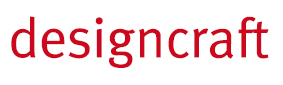 